Introductions and AnnouncementsApproval of Minutes from meeting on August 10, 2023 KDOC Audit and Quality Improvement Plan – Lori Gibbs Program Updates Field Services: Tom StrubleResidential/Work Release: Sasha Teel Other Program Updates: Lori GibbsOther BusinessThe next meeting is scheduled for October 12, 2023 AGENDACOMMUNITY CORRECTIONS ADVISORY BOARDSeptember 14, 20238:00 a.m. – 9:00 a.m.Adult Intensive Supervision Program (AISP) 905 N. Main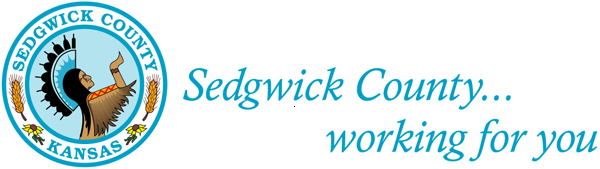 